Curriculum Vitae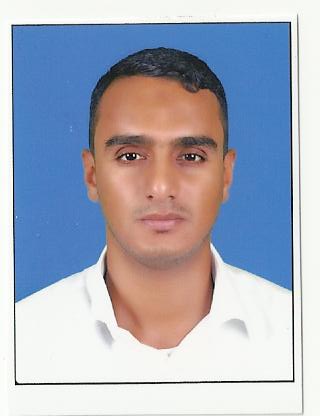 Ghassan Ghassan.330286@2freemail.com 	ــــــــــــــــــــــــــــــــــــــــــــــــــــــــــــــــــــــــــــــــــــــــــــــــــــــــــــــــــــــــــــــــــــــــــــــــــــــــــــــــــــــــــــــــــــــــــــــــــــــــــــــــــــــــــــــــــــــــــــObjectives \ Introduction:I am a proficient & Enthusiastic person capable of carrying out multiple task maintaining standards.My Bachelors in Medical analysis is in progress from the Faculty of Science, Islamic University in Gaza / Palestine. I possess the ability to do manual tests and withdrawal bloodsamples.I can Work proficiency and carefully with medical equipment &I have the ability to rapid learning on medical machines. I am seeking to entry – Medical Lab technician position or a Teacher of Science or Biology in Sharjah,Ajman, Alain, Abu Dhabi or Dubai andto Work in an environment where I can use & put my talent, knowledge and experience for its best use and make committed contribution to the growth of a corporate as well as to enhance skill and knowledge and develop a better career. Professional Experience \ Significant Achievements:-Trust Medical Laboratory(From1st of September 2015 until know)  -Public Service Hospital(From 1stof JAN 2013 to 28thof Feb 2015)	 -European Gaza Hospital(From 1st of March 2014 to 31thof August 2014) -Qizzan Al Najjar Laboratory(From 20thof July 2011 to 5th of July 2014)-Lecture in a collage of science & Technology(From 1st term 2010 to 2nd term 2012)-Teaching practical and theory for the following: First aid , Diagnostic Microbiology , Clinical Chemistry -Palestine Laboratory(From 1st of September 2012 to 31st of December 2012)-French Laboratory(From 1st Oct 2010 to 1stJune 2011)
Education Qualification\CertificateDegree	:	Bachelors of Medical TechnologyLicense	:	Holding validlicense from DHA                                   Holding MOH Evaluation Letter from Ministry Of Health-UAE.Licensefor medical laboratory - Ministry Of Health–PALESTINIAN NATIONAL AUTHORITY
Practical TrainingLaboratories of Ministry of Health in Gaza Strip (From 1stJune 2009 to 1stSeptember 2009)Palestine Laboratory - Part Time (From 1stMay 2009 to 27thJune 2009)Advance Scientist Medical Laboratory (From 1stJuly 2009 to 30thNovember 2009)Courses & Professional certification
Refreshment courses in Basic life support (first aid) in Medicines Du Monde.Refreshment courses in Basic life support from the DHA department of Medical Education affiliated   with American Heart Association.Refreshment courses in Test of English as a foreign language (TOEFL).Refreshment courses in Hematology in Palestinian society for the medical professions.Refreshment courses in the Palestinian medical forum in the Medical Science Laboratory.
Skills&Abilities Good dealing with all laboratory instruments.Goodin withdrawal blood sample.Good in Microbiology culture and Sensitivity. Good in parasitology sample Examination. Good Ability to work with staff as one group.Can work under pressure.Good dealing with people and patient.Do the manual test and dealing with machines. Follow the safety instruction in the laboratory.Good dealing with computer/Internet/Printing at high speed.
DeclarationI hereby declare that all the above information given is true and to the best of knowledge.